Ffurflen A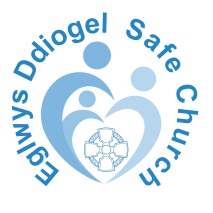 Ffurflen cydsyniad gyffredinolCYDSYNIAD AR GYFER GWEITHGAREDD/DIGWYDDIADCYDSYNIAD AR GYFER GWEITHGAREDD/DIGWYDDIADCYDSYNIAD AR GYFER GWEITHGAREDD/DIGWYDDIADCYDSYNIAD AR GYFER GWEITHGAREDD/DIGWYDDIADCYDSYNIAD AR GYFER GWEITHGAREDD/DIGWYDDIADCYDSYNIAD AR GYFER GWEITHGAREDD/DIGWYDDIADNATUR Y DIGWYDDIAD/GWEITHGAREDD:NATUR Y DIGWYDDIAD/GWEITHGAREDD:NATUR Y DIGWYDDIAD/GWEITHGAREDD:NATUR Y DIGWYDDIAD/GWEITHGAREDD:NATUR Y DIGWYDDIAD/GWEITHGAREDD:NATUR Y DIGWYDDIAD/GWEITHGAREDD:Dyddiad(au):Amser(oedd):Amser(oedd):CostauRwy’n caniatáu i: 	(nodwch enw)Dyddiad Geni: 	Gymryd rhan yn y gweithgareddau a ddisgrifir.Rwy’n deall y bydd ef/hi o dan reolaeth a gofal arweinydd y grŵp a/neu oedolion eraill a gymeradwywyd gan arweinyddiaeth yr eglwys/sefydliad wrth gymryd rhan yn y gweithgareddau ac er y bydd y staff sy’n gyfrifol am y grŵp yn cymryd pob gofal rhesymol o’r plant, na allant gael eu dal yn gyfrifol o reidrwydd am unrhyw golled, niwed neu anaf y bydd fy mhlentyn yn ei ddioddef yn ystod, neu o ganlyniad i’r gweithgaredd.Rwy’n cydnabod yr angen iddo ef/hi ymddwyn yn gyfrifol a byddaf yn sicrhau ei fod ef/hi’n ymwybodol o’r disgwyliad i ymddwyn yn gyfrifol.Rwy’n caniatáu i: 	(nodwch enw)Dyddiad Geni: 	Gymryd rhan yn y gweithgareddau a ddisgrifir.Rwy’n deall y bydd ef/hi o dan reolaeth a gofal arweinydd y grŵp a/neu oedolion eraill a gymeradwywyd gan arweinyddiaeth yr eglwys/sefydliad wrth gymryd rhan yn y gweithgareddau ac er y bydd y staff sy’n gyfrifol am y grŵp yn cymryd pob gofal rhesymol o’r plant, na allant gael eu dal yn gyfrifol o reidrwydd am unrhyw golled, niwed neu anaf y bydd fy mhlentyn yn ei ddioddef yn ystod, neu o ganlyniad i’r gweithgaredd.Rwy’n cydnabod yr angen iddo ef/hi ymddwyn yn gyfrifol a byddaf yn sicrhau ei fod ef/hi’n ymwybodol o’r disgwyliad i ymddwyn yn gyfrifol.Rwy’n caniatáu i: 	(nodwch enw)Dyddiad Geni: 	Gymryd rhan yn y gweithgareddau a ddisgrifir.Rwy’n deall y bydd ef/hi o dan reolaeth a gofal arweinydd y grŵp a/neu oedolion eraill a gymeradwywyd gan arweinyddiaeth yr eglwys/sefydliad wrth gymryd rhan yn y gweithgareddau ac er y bydd y staff sy’n gyfrifol am y grŵp yn cymryd pob gofal rhesymol o’r plant, na allant gael eu dal yn gyfrifol o reidrwydd am unrhyw golled, niwed neu anaf y bydd fy mhlentyn yn ei ddioddef yn ystod, neu o ganlyniad i’r gweithgaredd.Rwy’n cydnabod yr angen iddo ef/hi ymddwyn yn gyfrifol a byddaf yn sicrhau ei fod ef/hi’n ymwybodol o’r disgwyliad i ymddwyn yn gyfrifol.Rwy’n caniatáu i: 	(nodwch enw)Dyddiad Geni: 	Gymryd rhan yn y gweithgareddau a ddisgrifir.Rwy’n deall y bydd ef/hi o dan reolaeth a gofal arweinydd y grŵp a/neu oedolion eraill a gymeradwywyd gan arweinyddiaeth yr eglwys/sefydliad wrth gymryd rhan yn y gweithgareddau ac er y bydd y staff sy’n gyfrifol am y grŵp yn cymryd pob gofal rhesymol o’r plant, na allant gael eu dal yn gyfrifol o reidrwydd am unrhyw golled, niwed neu anaf y bydd fy mhlentyn yn ei ddioddef yn ystod, neu o ganlyniad i’r gweithgaredd.Rwy’n cydnabod yr angen iddo ef/hi ymddwyn yn gyfrifol a byddaf yn sicrhau ei fod ef/hi’n ymwybodol o’r disgwyliad i ymddwyn yn gyfrifol.Rwy’n caniatáu i: 	(nodwch enw)Dyddiad Geni: 	Gymryd rhan yn y gweithgareddau a ddisgrifir.Rwy’n deall y bydd ef/hi o dan reolaeth a gofal arweinydd y grŵp a/neu oedolion eraill a gymeradwywyd gan arweinyddiaeth yr eglwys/sefydliad wrth gymryd rhan yn y gweithgareddau ac er y bydd y staff sy’n gyfrifol am y grŵp yn cymryd pob gofal rhesymol o’r plant, na allant gael eu dal yn gyfrifol o reidrwydd am unrhyw golled, niwed neu anaf y bydd fy mhlentyn yn ei ddioddef yn ystod, neu o ganlyniad i’r gweithgaredd.Rwy’n cydnabod yr angen iddo ef/hi ymddwyn yn gyfrifol a byddaf yn sicrhau ei fod ef/hi’n ymwybodol o’r disgwyliad i ymddwyn yn gyfrifol.Rwy’n caniatáu i: 	(nodwch enw)Dyddiad Geni: 	Gymryd rhan yn y gweithgareddau a ddisgrifir.Rwy’n deall y bydd ef/hi o dan reolaeth a gofal arweinydd y grŵp a/neu oedolion eraill a gymeradwywyd gan arweinyddiaeth yr eglwys/sefydliad wrth gymryd rhan yn y gweithgareddau ac er y bydd y staff sy’n gyfrifol am y grŵp yn cymryd pob gofal rhesymol o’r plant, na allant gael eu dal yn gyfrifol o reidrwydd am unrhyw golled, niwed neu anaf y bydd fy mhlentyn yn ei ddioddef yn ystod, neu o ganlyniad i’r gweithgaredd.Rwy’n cydnabod yr angen iddo ef/hi ymddwyn yn gyfrifol a byddaf yn sicrhau ei fod ef/hi’n ymwybodol o’r disgwyliad i ymddwyn yn gyfrifol.TREFNIADAU TRAFNIDIAETH:(y mae rhieni/gofalwyr yn gyfrifol amdanynt)Rhowch fanylion sut y bydd eich plentyn yn teithio i ac o’r gweithgaredd neu’r man casglu ar gyfer y daith ddydd/breswyl.TREFNIADAU TRAFNIDIAETH:(y mae rhieni/gofalwyr yn gyfrifol amdanynt)Rhowch fanylion sut y bydd eich plentyn yn teithio i ac o’r gweithgaredd neu’r man casglu ar gyfer y daith ddydd/breswyl.TREFNIADAU TRAFNIDIAETH:(y mae rhieni/gofalwyr yn gyfrifol amdanynt)Rhowch fanylion sut y bydd eich plentyn yn teithio i ac o’r gweithgaredd neu’r man casglu ar gyfer y daith ddydd/breswyl.TREFNIADAU TRAFNIDIAETH:(y mae rhieni/gofalwyr yn gyfrifol amdanynt)Rhowch fanylion sut y bydd eich plentyn yn teithio i ac o’r gweithgaredd neu’r man casglu ar gyfer y daith ddydd/breswyl.TREFNIADAU TRAFNIDIAETH:(y mae rhieni/gofalwyr yn gyfrifol amdanynt)Rhowch fanylion sut y bydd eich plentyn yn teithio i ac o’r gweithgaredd neu’r man casglu ar gyfer y daith ddydd/breswyl.TREFNIADAU TRAFNIDIAETH:(y mae rhieni/gofalwyr yn gyfrifol amdanynt)Rhowch fanylion sut y bydd eich plentyn yn teithio i ac o’r gweithgaredd neu’r man casglu ar gyfer y daith ddydd/breswyl.GWYBODAETH FEDDYGOL:GWYBODAETH FEDDYGOL:GWYBODAETH FEDDYGOL:GWYBODAETH FEDDYGOL:GWYBODAETH FEDDYGOL:GWYBODAETH FEDDYGOL:Oes gan eich plentyn gyflwr/cyflyrau sy’n golygu bod angen triniaeth feddygol arno yn cynnwys meddyginiaeth e.e. anadlyddion, meddyginiaeth gwrth-epilepsi neu inswlin?Oes gan eich plentyn gyflwr/cyflyrau sy’n golygu bod angen triniaeth feddygol arno yn cynnwys meddyginiaeth e.e. anadlyddion, meddyginiaeth gwrth-epilepsi neu inswlin?Oes gan eich plentyn gyflwr/cyflyrau sy’n golygu bod angen triniaeth feddygol arno yn cynnwys meddyginiaeth e.e. anadlyddion, meddyginiaeth gwrth-epilepsi neu inswlin?Oes gan eich plentyn gyflwr/cyflyrau sy’n golygu bod angen triniaeth feddygol arno yn cynnwys meddyginiaeth e.e. anadlyddion, meddyginiaeth gwrth-epilepsi neu inswlin?Oes gan eich plentyn gyflwr/cyflyrau sy’n golygu bod angen triniaeth feddygol arno yn cynnwys meddyginiaeth e.e. anadlyddion, meddyginiaeth gwrth-epilepsi neu inswlin?Oes gan eich plentyn gyflwr/cyflyrau sy’n golygu bod angen triniaeth feddygol arno yn cynnwys meddyginiaeth e.e. anadlyddion, meddyginiaeth gwrth-epilepsi neu inswlin?OESOs OES rhowch fanylionOs OES rhowch fanylionNAC OESNAC OESManylion triniaeth feddygol:Manylion triniaeth feddygol:Manylion triniaeth feddygol:Manylion triniaeth feddygol:Manylion triniaeth feddygol:Manylion triniaeth feddygol:Amlinellwch unrhyw ofynion dietegol arbennig sydd gan eich plentyn (yn cynnwys alergeddau e.e. cnau) a’r math o feddyginiaeth poen/ffliw y gellid ei rhoi i’ch plentyn os oes angen.Amlinellwch unrhyw ofynion dietegol arbennig sydd gan eich plentyn (yn cynnwys alergeddau e.e. cnau) a’r math o feddyginiaeth poen/ffliw y gellid ei rhoi i’ch plentyn os oes angen.Amlinellwch unrhyw ofynion dietegol arbennig sydd gan eich plentyn (yn cynnwys alergeddau e.e. cnau) a’r math o feddyginiaeth poen/ffliw y gellid ei rhoi i’ch plentyn os oes angen.Amlinellwch unrhyw ofynion dietegol arbennig sydd gan eich plentyn (yn cynnwys alergeddau e.e. cnau) a’r math o feddyginiaeth poen/ffliw y gellid ei rhoi i’ch plentyn os oes angen.Amlinellwch unrhyw ofynion dietegol arbennig sydd gan eich plentyn (yn cynnwys alergeddau e.e. cnau) a’r math o feddyginiaeth poen/ffliw y gellid ei rhoi i’ch plentyn os oes angen.Amlinellwch unrhyw ofynion dietegol arbennig sydd gan eich plentyn (yn cynnwys alergeddau e.e. cnau) a’r math o feddyginiaeth poen/ffliw y gellid ei rhoi i’ch plentyn os oes angen.Amlinellwch unrhyw ofynion dietegol arbennig sydd gan eich plentyn (yn cynnwys alergeddau e.e. cnau) a’r math o feddyginiaeth poen/ffliw y gellid ei rhoi i’ch plentyn os oes angen.Amlinellwch unrhyw ofynion dietegol arbennig sydd gan eich plentyn (yn cynnwys alergeddau e.e. cnau) a’r math o feddyginiaeth poen/ffliw y gellid ei rhoi i’ch plentyn os oes angen.Amlinellwch unrhyw OFNAU neu FFOBIÂU sydd gan eich plentyn.(Bydd y wybodaeth hon yn helpu’r oedolion sy’n cynorthwyo i helpu’ch plentyn pe bai unrhyw anawsterau’n codi)Amlinellwch unrhyw OFNAU neu FFOBIÂU sydd gan eich plentyn.(Bydd y wybodaeth hon yn helpu’r oedolion sy’n cynorthwyo i helpu’ch plentyn pe bai unrhyw anawsterau’n codi)Amlinellwch unrhyw OFNAU neu FFOBIÂU sydd gan eich plentyn.(Bydd y wybodaeth hon yn helpu’r oedolion sy’n cynorthwyo i helpu’ch plentyn pe bai unrhyw anawsterau’n codi)Amlinellwch unrhyw OFNAU neu FFOBIÂU sydd gan eich plentyn.(Bydd y wybodaeth hon yn helpu’r oedolion sy’n cynorthwyo i helpu’ch plentyn pe bai unrhyw anawsterau’n codi)Amlinellwch unrhyw OFNAU neu FFOBIÂU sydd gan eich plentyn.(Bydd y wybodaeth hon yn helpu’r oedolion sy’n cynorthwyo i helpu’ch plentyn pe bai unrhyw anawsterau’n codi)Amlinellwch unrhyw OFNAU neu FFOBIÂU sydd gan eich plentyn.(Bydd y wybodaeth hon yn helpu’r oedolion sy’n cynorthwyo i helpu’ch plentyn pe bai unrhyw anawsterau’n codi)Amlinellwch unrhyw OFNAU neu FFOBIÂU sydd gan eich plentyn.(Bydd y wybodaeth hon yn helpu’r oedolion sy’n cynorthwyo i helpu’ch plentyn pe bai unrhyw anawsterau’n codi)Amlinellwch unrhyw OFNAU neu FFOBIÂU sydd gan eich plentyn.(Bydd y wybodaeth hon yn helpu’r oedolion sy’n cynorthwyo i helpu’ch plentyn pe bai unrhyw anawsterau’n codi)A oes gan eich plentyn alergedd i unrhyw feddyginiaeth e.e. penisilin?A oes gan eich plentyn alergedd i unrhyw feddyginiaeth e.e. penisilin?A oes gan eich plentyn alergedd i unrhyw feddyginiaeth e.e. penisilin?A oes gan eich plentyn alergedd i unrhyw feddyginiaeth e.e. penisilin?A oes gan eich plentyn alergedd i unrhyw feddyginiaeth e.e. penisilin?A oes gan eich plentyn alergedd i unrhyw feddyginiaeth e.e. penisilin?A oes gan eich plentyn alergedd i unrhyw feddyginiaeth e.e. penisilin?A oes gan eich plentyn alergedd i unrhyw feddyginiaeth e.e. penisilin?OESOs OES nodwch isodOs OES nodwch isodOs OES nodwch isodNAC OESNAC OESNAC OESPryd oedd y tro diwethaf i’ch plentyn gael pigiad tetanws?Pryd oedd y tro diwethaf i’ch plentyn gael pigiad tetanws?Pryd oedd y tro diwethaf i’ch plentyn gael pigiad tetanws?Pryd oedd y tro diwethaf i’ch plentyn gael pigiad tetanws?Pryd oedd y tro diwethaf i’ch plentyn gael pigiad tetanws?Pryd oedd y tro diwethaf i’ch plentyn gael pigiad tetanws?Pryd oedd y tro diwethaf i’ch plentyn gael pigiad tetanws?Pryd oedd y tro diwethaf i’ch plentyn gael pigiad tetanws?Oes yna unrhyw wybodaeth/ofyniad(ion) penodol perthnasol eraill y dylai’r trefnydd eu gwybod e.e. salwch teithio/symudedd?Oes yna unrhyw wybodaeth/ofyniad(ion) penodol perthnasol eraill y dylai’r trefnydd eu gwybod e.e. salwch teithio/symudedd?Oes yna unrhyw wybodaeth/ofyniad(ion) penodol perthnasol eraill y dylai’r trefnydd eu gwybod e.e. salwch teithio/symudedd?Oes yna unrhyw wybodaeth/ofyniad(ion) penodol perthnasol eraill y dylai’r trefnydd eu gwybod e.e. salwch teithio/symudedd?Oes yna unrhyw wybodaeth/ofyniad(ion) penodol perthnasol eraill y dylai’r trefnydd eu gwybod e.e. salwch teithio/symudedd?Oes yna unrhyw wybodaeth/ofyniad(ion) penodol perthnasol eraill y dylai’r trefnydd eu gwybod e.e. salwch teithio/symudedd?Oes yna unrhyw wybodaeth/ofyniad(ion) penodol perthnasol eraill y dylai’r trefnydd eu gwybod e.e. salwch teithio/symudedd?Oes yna unrhyw wybodaeth/ofyniad(ion) penodol perthnasol eraill y dylai’r trefnydd eu gwybod e.e. salwch teithio/symudedd?Rhoddaf wybod cyn gynted â phosibl i arweinydd y digwyddiad am unrhyw newidiadau i’r amgylchiadau meddygol neu i unrhyw amgylchiadau eraill rhwng nawr a dechrau’r daith.Rhoddaf wybod cyn gynted â phosibl i arweinydd y digwyddiad am unrhyw newidiadau i’r amgylchiadau meddygol neu i unrhyw amgylchiadau eraill rhwng nawr a dechrau’r daith.Rhoddaf wybod cyn gynted â phosibl i arweinydd y digwyddiad am unrhyw newidiadau i’r amgylchiadau meddygol neu i unrhyw amgylchiadau eraill rhwng nawr a dechrau’r daith.Rhoddaf wybod cyn gynted â phosibl i arweinydd y digwyddiad am unrhyw newidiadau i’r amgylchiadau meddygol neu i unrhyw amgylchiadau eraill rhwng nawr a dechrau’r daith.Rhoddaf wybod cyn gynted â phosibl i arweinydd y digwyddiad am unrhyw newidiadau i’r amgylchiadau meddygol neu i unrhyw amgylchiadau eraill rhwng nawr a dechrau’r daith.Rhoddaf wybod cyn gynted â phosibl i arweinydd y digwyddiad am unrhyw newidiadau i’r amgylchiadau meddygol neu i unrhyw amgylchiadau eraill rhwng nawr a dechrau’r daith.Rhoddaf wybod cyn gynted â phosibl i arweinydd y digwyddiad am unrhyw newidiadau i’r amgylchiadau meddygol neu i unrhyw amgylchiadau eraill rhwng nawr a dechrau’r daith.Rhoddaf wybod cyn gynted â phosibl i arweinydd y digwyddiad am unrhyw newidiadau i’r amgylchiadau meddygol neu i unrhyw amgylchiadau eraill rhwng nawr a dechrau’r daith.GWYBODAETH PERSON CYSWLLTGWYBODAETH PERSON CYSWLLTGWYBODAETH PERSON CYSWLLTGWYBODAETH PERSON CYSWLLTGWYBODAETH PERSON CYSWLLTGWYBODAETH PERSON CYSWLLTGWYBODAETH PERSON CYSWLLTGWYBODAETH PERSON CYSWLLTEnw’r Person CyswlltEnw’r Person CyswlltEnw’r Person CyswlltRhif Ffôn CartrefRhif Ffôn CartrefRhif Ffôn CartrefRhif Ffôn SymudolRhif Ffôn SymudolRhif Ffôn SymudolRhif Ffôn GwaithRhif Ffôn GwaithRhif Ffôn GwaithCyfeiriad CartrefCyfeiriad CartrefCyfeiriad CartrefPerson cyswllt arall mewn argyfwng:Person cyswllt arall mewn argyfwng:Person cyswllt arall mewn argyfwng:Person cyswllt arall mewn argyfwng:Person cyswllt arall mewn argyfwng:Person cyswllt arall mewn argyfwng:Person cyswllt arall mewn argyfwng:Person cyswllt arall mewn argyfwng:EnwEnwRhif Ffôn CartrefRhif Ffôn CartrefRhif Ffôn SymudolRhif Ffôn SymudolRhif Ffôn GwaithRhif Ffôn GwaithCyfeiriad CartrefCyfeiriad CartrefEnw’r Practis MeddygolEnw’r Practis MeddygolRhif Ffôn y PractisRhif Ffôn y PractisCyfeiriad y Practis MeddygolCyfeiriad y Practis MeddygolAR GYFER TEITHIAU PRESWYL YN UNIG – Hyd y gwyddoch, a yw’ch plentyn wedi bod mewn cysylltiad ag unrhyw glefydau heintus neu wedi dioddef o unrhyw beth dros yr wythnosau diwethaf a allai fod yn heintus?AR GYFER TEITHIAU PRESWYL YN UNIG – Hyd y gwyddoch, a yw’ch plentyn wedi bod mewn cysylltiad ag unrhyw glefydau heintus neu wedi dioddef o unrhyw beth dros yr wythnosau diwethaf a allai fod yn heintus?AR GYFER TEITHIAU PRESWYL YN UNIG – Hyd y gwyddoch, a yw’ch plentyn wedi bod mewn cysylltiad ag unrhyw glefydau heintus neu wedi dioddef o unrhyw beth dros yr wythnosau diwethaf a allai fod yn heintus?AR GYFER TEITHIAU PRESWYL YN UNIG – Hyd y gwyddoch, a yw’ch plentyn wedi bod mewn cysylltiad ag unrhyw glefydau heintus neu wedi dioddef o unrhyw beth dros yr wythnosau diwethaf a allai fod yn heintus?AR GYFER TEITHIAU PRESWYL YN UNIG – Hyd y gwyddoch, a yw’ch plentyn wedi bod mewn cysylltiad ag unrhyw glefydau heintus neu wedi dioddef o unrhyw beth dros yr wythnosau diwethaf a allai fod yn heintus?AR GYFER TEITHIAU PRESWYL YN UNIG – Hyd y gwyddoch, a yw’ch plentyn wedi bod mewn cysylltiad ag unrhyw glefydau heintus neu wedi dioddef o unrhyw beth dros yr wythnosau diwethaf a allai fod yn heintus?AR GYFER TEITHIAU PRESWYL YN UNIG – Hyd y gwyddoch, a yw’ch plentyn wedi bod mewn cysylltiad ag unrhyw glefydau heintus neu wedi dioddef o unrhyw beth dros yr wythnosau diwethaf a allai fod yn heintus?AR GYFER TEITHIAU PRESWYL YN UNIG – Hyd y gwyddoch, a yw’ch plentyn wedi bod mewn cysylltiad ag unrhyw glefydau heintus neu wedi dioddef o unrhyw beth dros yr wythnosau diwethaf a allai fod yn heintus?Os DO nodwch isodOs DO nodwch isodOs DO nodwch isodOs DO nodwch isodOs DO nodwch isodOs DO nodwch isodOs DO nodwch isodOs DO nodwch isodRhoddaf wybod cyn gynted â phosibl i arweinydd y digwyddiad am unrhyw newidiadau i’r amgylchiadau meddygol neu i unrhyw amgylchiadau eraill rhwng nawr a dechrau’r daith.Rhoddaf wybod cyn gynted â phosibl i arweinydd y digwyddiad am unrhyw newidiadau i’r amgylchiadau meddygol neu i unrhyw amgylchiadau eraill rhwng nawr a dechrau’r daith.Rhoddaf wybod cyn gynted â phosibl i arweinydd y digwyddiad am unrhyw newidiadau i’r amgylchiadau meddygol neu i unrhyw amgylchiadau eraill rhwng nawr a dechrau’r daith.Rhoddaf wybod cyn gynted â phosibl i arweinydd y digwyddiad am unrhyw newidiadau i’r amgylchiadau meddygol neu i unrhyw amgylchiadau eraill rhwng nawr a dechrau’r daith.Rhoddaf wybod cyn gynted â phosibl i arweinydd y digwyddiad am unrhyw newidiadau i’r amgylchiadau meddygol neu i unrhyw amgylchiadau eraill rhwng nawr a dechrau’r daith.Dyddiad:Enw Llawn:(priflythrennau)Enw Llawn:(priflythrennau)Perthynas â’r plentyn:Perthynas â’r plentyn:Llofnodwyd gan riant neu warcheidwadLlofnodwyd gan riant neu warcheidwadLlofnodwyd gan riant neu warcheidwadLlofnodwyd gan riant neu warcheidwadLlofnodwyd gan riant neu warcheidwadLlofnodwyd gan riant neu warcheidwad